     Санатории Унитарного предприятия «Белпрофсоюзкурорт»В целях создания условий для массового санаторно-курортного лечения, оздоровления и отдыха членов профсоюза Советом Федерации профсоюзов Беларуси принято постановление Президиума №6 от 28.01.2016 г. «О предоставлении скидок».    В соответствии с вышеназванным постановлением членам профсоюза и детям членов профсоюза, из числа детей дошкольного возраста и учащихся учреждений общего среднего образования, при оздоровлении вместе с родителями предоставляются следующие скидки:в размере 25% - при приобретении санаторно-курортных путевок, реализуемых дочерними унитарными предприятиями УП «Белпрофсоюзкурорт» от их стоимости (Основание для предоставления скидки - справка, выдаваемая председателем первичной либо вышестоящей профсоюзной организации, заверенная подписью и печатью)в размере 25 % - со стоимости услуг по проживанию в гостиницах и на туристических базах системы Унитарного предприятия «Беларустурист».   Дополнительная информация о порядке предоставления скидок на услуги унитарных предприятий «Белпрофсоюзкурорт» и «Беларустурист» размещена на сайте названных организаций.СанаторийМесторасположениеКонтактные телефоныЭлектронная почта,официальный сайтПриднепровский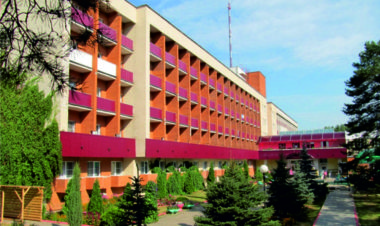 247674,Гомельская область, Рогачевский район,п. Приднепровский+375 (2339) 7-80-71+375 (2339) 7-81-43+375 (2339) 7-81-61+375 (2339) 7-81-35+375 (2339) 7-81-54 (факс)Skype: pridneprovskij.by_5E-mail: info@pridneprovskij.bywww.pridneprovskij.byКриница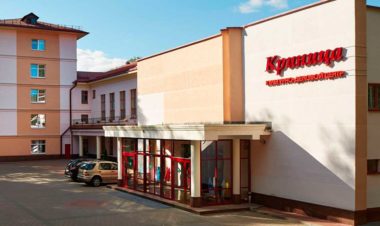 223028,  Минская область, Минский р-н, а.г. Ждановичи+375 (17) 509 96 37+375 (17) 509 96 21+375 (17) 509 96 34 E-mail: san.krynitsa@gmail.comwww.krynitsa.byНарочанка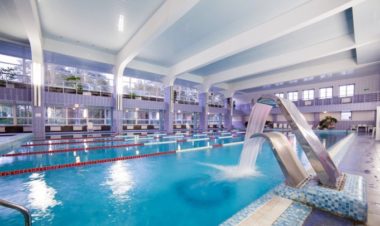 222395,Минская область, Мядельский р-н, курортный поселок Нарочь,ул. Туристская, 12а+375 (1797) 45 1 28+375 (29) 64 65 772+375 (44) 778 70 14E-mail: narochhotel@mail.ruinfonarochanka@mail.ruwww.narochanochka.byБелорусочка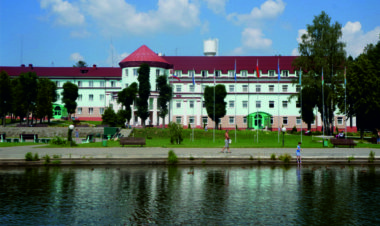 223031, Минская область,  Минский р-н,
а.г. Ждановичи+375 17-544-90-00+375 17-544-91-00+375 29 62 77 666+375 44 562 00 16Skype: belorusochka22, belorusochka33.E-mail: san.belorusochka@mail.ru mail@belorusochka.comwww.belorusochka.comБуг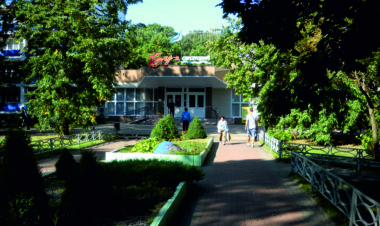 225103,Брестская область, Жабинковский район+375 (1641) 68-7-19+37529 866 866 9+37529 3 668 667 
+375 (1641) 68-7-22(факс)E-mail: bug-marketing@mail.ruwww.sunbug.byимени В.И. Ленина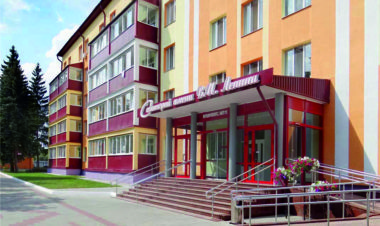 213801, Могилевская область,
г. Бобруйск,
ул. Чонгарская, 193+375 (225) 49 14 56 
+375 (225)  49 34 05E-mail:sanatoriy-bobruisk@yandex.bywww.sanatoriy-bobruisk.bywww.bobr-san.com Лесные озера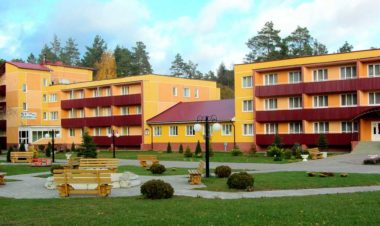 211481, Витебская область, Ушачский р-н, 
дер. Вашково, 5-а+375 (2158) 5 70 89 
+375 (2158) 5 28 67 
+375 (29) 21 77 890E-mail: lesnyeozera@mail.ruwww.lesnyeozera.comЛётцы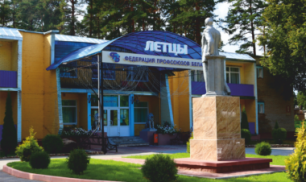 211230,Витебская область, Витебский район, д. Малые Лётцы+375 (212) 29 72 39 
+375 (212) 29 73 35 
+375 (212) 29 73 24 
+375 (212) 29 73 92(факс)E-mail: letzy1@mail.ruwww.letzy.byЧёнки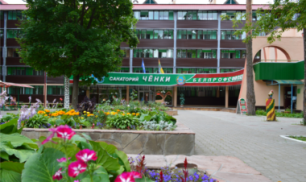 247001,Гомельская область, Гомельский р-н, дер. Чёнки, ул. Октябрьская, 113+375 (232) 94 32 63 
+375 (232) 96 13 42 (факс)
+375 (44) 757 51 80Skype: chenki-sanE-mail: chenki@tut.bywww.chenki.byНарочь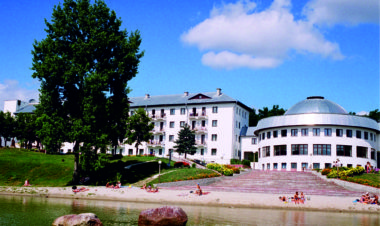 222395,  Минская область,
Мядельский р-н,
курортный поселок Нарочь,ул. Зеленая, 1+375 (1797) 49 706 
+375 (1797) 47 249E-mail:sannaroch@sannaroch.comwww.sannaroch.comНарочанский 
берег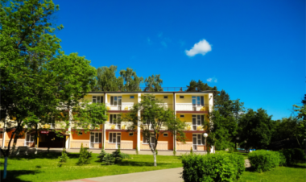 222395,Минская область, Мядельский р-н, курортный поселок Нарочь, ул. Лесная, 3+375 (1797)  49 5 04 
+375 (1797)  47 2 34 
+ 375 (29) 103 79 63 
+ 375 (29) 568 25 09E-mail: narbereg@mail.ruwww.narochbereg.byНеман-72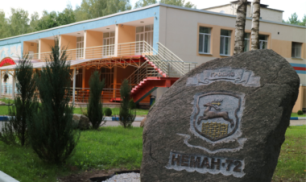 230031,г. Гродно,ул. Санаторная, 23+375 (152) 48 06 96 
+375 (152) 96 58 32+375 (152) 96 35 42E-mail: dsneman72@mail.grodno.by marketing@neman72.bywww.neman72.byДетский санаторий «Свислочь»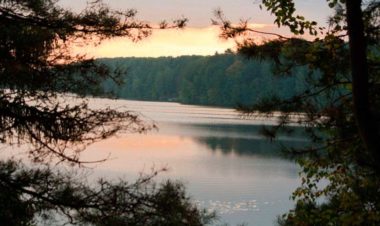 213714,Могилевская обл., Осиповичский р-н, а.г. Свислочь,
ул. Клименко, 139+375 (2235) 4 44 30 
+375 (2235) 4 44 23E-mail: detsansvisloch@mail.ruwww.svisl.by